Конспект занятия по рисованию в технике батик(для подготовительной группы)Тема: «Вальс весенних цветов»Цель: Продолжать знакомить  детей с техникой батик, закреплять последовательность выполнения с помощью элементов моделирования.Задачи:-Учить применять знакомые нетрадиционные методы рисования на ткани - рисование гуашью по сырому фону. Вызывать у детей интерес к смешиванию красок для получения новых сочетаний, оттенков.-Учить подбирать фон для будущего рисунка, сравнивая два контрастных цвета, использовать метод экспериментирования с гуашевыми красками.-Формировать композиционные навыки, учить продумывать композицию рисунка на листе бумаги в соответствии с конструкцией  растения (веточка, букет в вазе, одиночные цветы на поляне).-Развивать умение любоваться при родными формами и преобразовывать их в декоративные, прорисовывая концом кисти тонкие линии, дополнительные детали декорирования.-Вызвать положительный и эмоциональный отклик.Материал: коврики для батика с натянутой тканью, гуашь, тампоны для фона, стаканчики для воды, салфетки, кисти разных размеров, палитры.Зрительный ряд: букеты с цветами, фотографии с изображением весенних цветов, карточки-модели с последовательностью выполнения батика, кар точки для подбора фона на каждого ребенка, презентация «Весенние цветы».Музыкальный ряд: П.И.Чайковский, «Вальс цветов»;              А.Вивальди, «Времена года», «Весна».Литературный ряд: А. Плещеев «Уж тает снег...», стихи о  первоцветах.Словарная работа: активизация  словаря — батик, фон, весенние первоцветы, нарциссы, подснежники.Индивидуальная работа: развитие мелкой моторики в прорисовке мелких деталей цветов, тонких линий контуры  кисти.Предварительная работа: беседа  о первоцветах, знакомство со способами рисования цветов, рисования гуашью по сырому фону на бумаге, лепка  цветов и вазы. Просмотр  слайд-шоу «Вальс весенних  цветов».Ход занятия:1. МотивацияВо время звучания музыки А. Вивальди «Весна» воспитатель читает стихотворение:Уж тает снег, бегут ручьи,В окно повеяло весною...Засвищут скоро соловьи,И лес оденется листвою!(А. Плещеев)Воспитатель: Ребята, про какое время года написано это стихотворение?Ответы детей.Воспитатель: Конечно, это весна! Прилет птиц, распускание первых листочков, появление первых весенних цветов. Их так и называют — весенние первоцветы. Вы обратили внимание, как сегодня много здесь цветов и на фотографиях, и в вазе? А какие вы знаете цветы-первоцветы?Ответы детей.Воспитатель:  Сегодня у нас есть краски, палитры, кусочки ткани и мы можем воплотить  весеннюю сказку в  рисунках. Кто мне напомнит, как называется роспись по ткани?Ответы детей.Воспитатель: Верно, батик. Давайте вспомним, в какой последовательности создается картина на ткани. В этом нам помогут карточки-модели.2. Основная частьДети вспоминают последовательность, оговаривая организационные моменты.Воспитатель: Прежде чем приступить к раскрашиванию фона, нам нужно подумать, какого  цвета он будет. Для этого вы должны определиться, какие цветы вы будете рисовать. Давайте сделаем набросок на бумаге — вы можете придумать свое изображение цветов. Воспитатель показывает выполнение начальной стадии – закрашивание фона. Обращает внимание на цветовую гамму цветов. Напоминает детям, что располагать рамку можно по-разному, в зависимости от изображения, поэтому это нужно сразу отразить на листе бумаги.Схема последовательности выполнения батика по сырому фону гуашью:1. Нарисовать эскиз будущей картины в карандаше на бумаге.2. Взять  коврик для батика и натянуть на него  ткань.3.Смочить с помощью тампона всю площадь водой.4.Взять гуашевые  краски и покрыть всю площадь необходимым цветовым фоном, используя палитру. 5. Для быстроты работы высушить   феном поверхность ткани. 6.Прорисовка основного рисунка цветными  пятнами гуашью. 7.После  просушки,  прорисовка  мелких деталей тонкой кистью - оживка.Воспитатель обращает  внимание  детей на  скорость  выполнения рисунка, так как фон может высохнуть. Напоминает о том, что красками можно «поиграть» для получения необычных эффектов, если использовать соль.Воспитатель: Пока  ваши батики сохнут, предлагаю вам поиграть.Физкультминутка:Наши алые цветкиРаспускают лепестки.Локти и предплечья прижаты друг к другу, ладони сомкнуты в виде лодочки перед лицом, затем раскрываются в виде чашечки.Ветерок чуть дышит,Лепестки колышет.Кисти рук в виде чаши делают движения по часовой и против часовой стрелки.Наши алые цветкиЗакрывают лепестки,Пальцы плотно соединяются, кисти рук медленно из чаши де лают лодочку.Тихо засыпают,Головой качают.Кисти рук в виде лодочки или бутона наклоняются вправо и влево.Воспитатель:Сейчас я  приглашаю вас продолжить наше  рисование  цветов, добавьте  мелкие  детали и сделайте оживку.Воспитатель напоминает способ работы: сухой кистью; методом тычка; концом  кисти о правилах рисования  гуашью. Обращает  внимание на  карты  схемы  рисования  цветов.3. РефлексияВоспитатель: Вам понравилось рисовать  в  технике  батик? Как  вы  считаете, получились  ли у  нас  весенние  цветы? Отразили ли вы весеннее, тёплое  настроение? Как вы думаете, с помощью чего  это  получилось?Ответы детей.Воспитатель: Дети, ваши рисунки получились яркими, тёплыми, радостными. Молодцы!!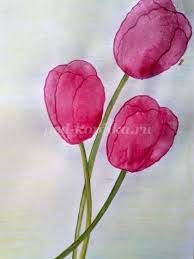 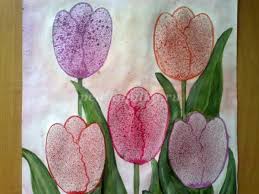 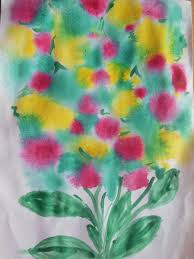 